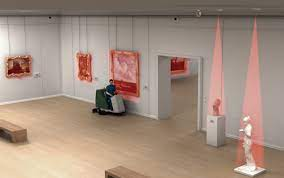 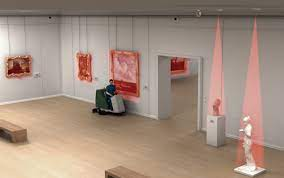 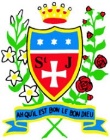 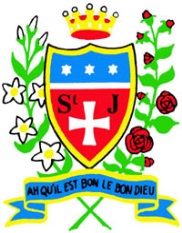 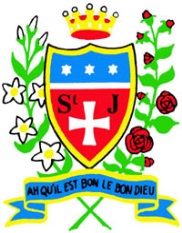 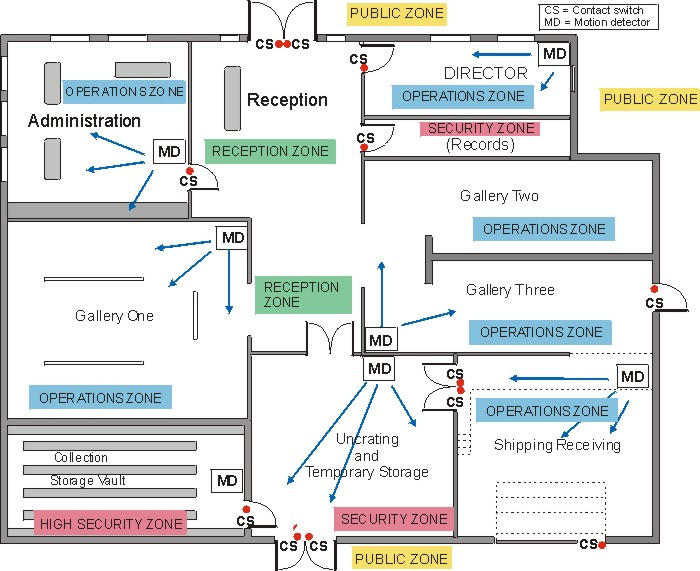 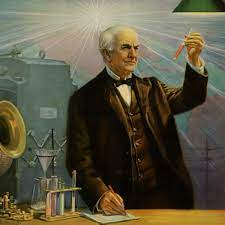 St Julie Catholic Primary School - DTSt Julie Catholic Primary School - DTSt Julie Catholic Primary School - DTDT – Spring TermYear: 6Unit Title:  Electrical/protection Systems-Alarm.